PL18.1.2021- 0.A-Počítanie do 5. Vyfarbi ten obrázok, koľko udáva číslo vľavo.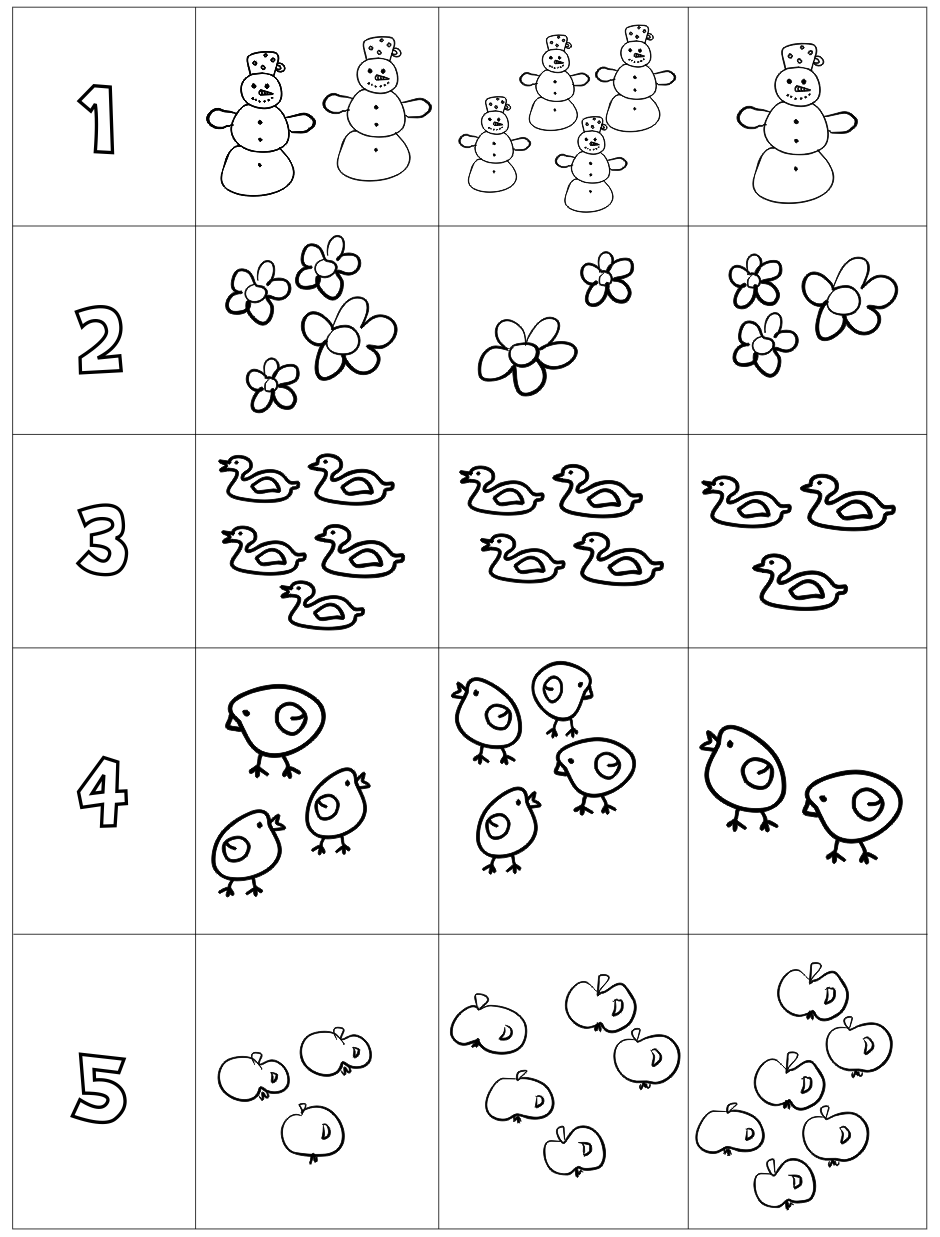 2.PL- 18.1.2021- 0.A-  Zakrúžkuj číslo ktoré je väčšie: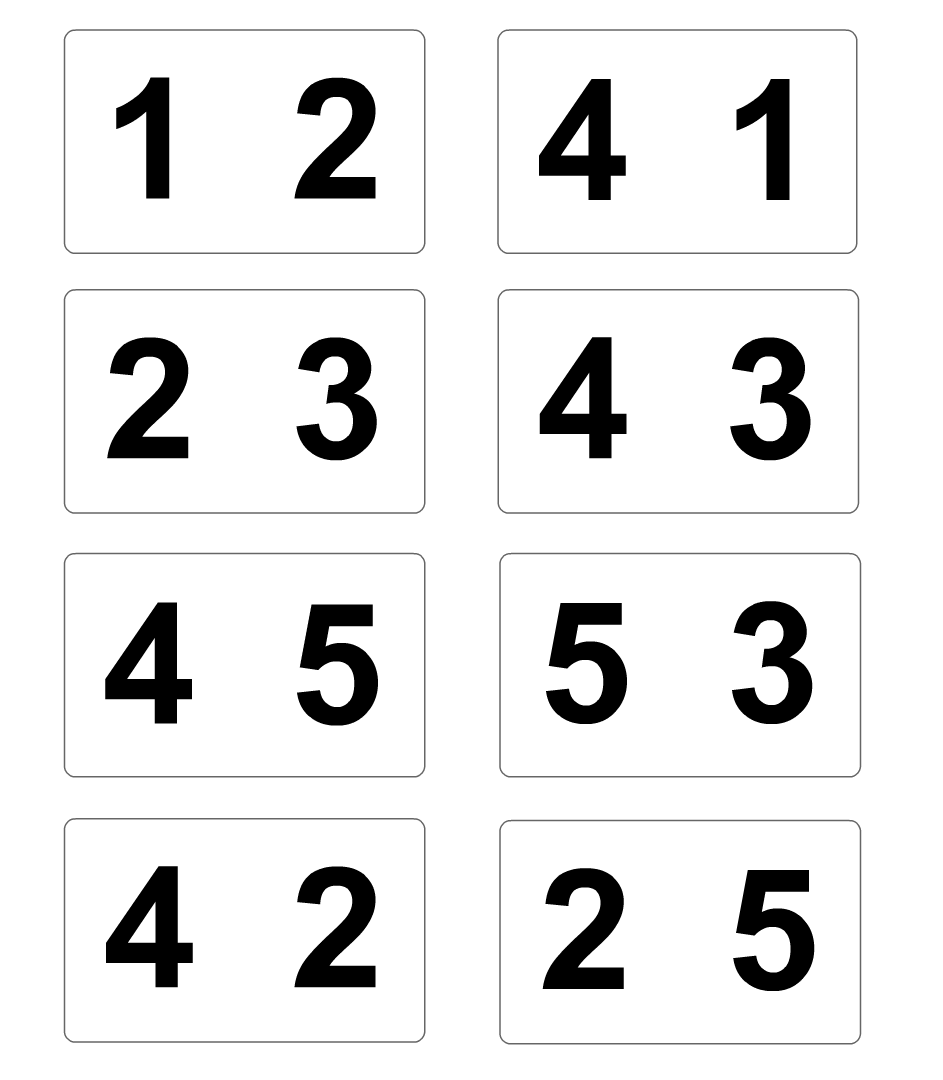 3.PL- 18.1.2021- 0.A- Koľko je tu vecí? Zapíš do rámčeka.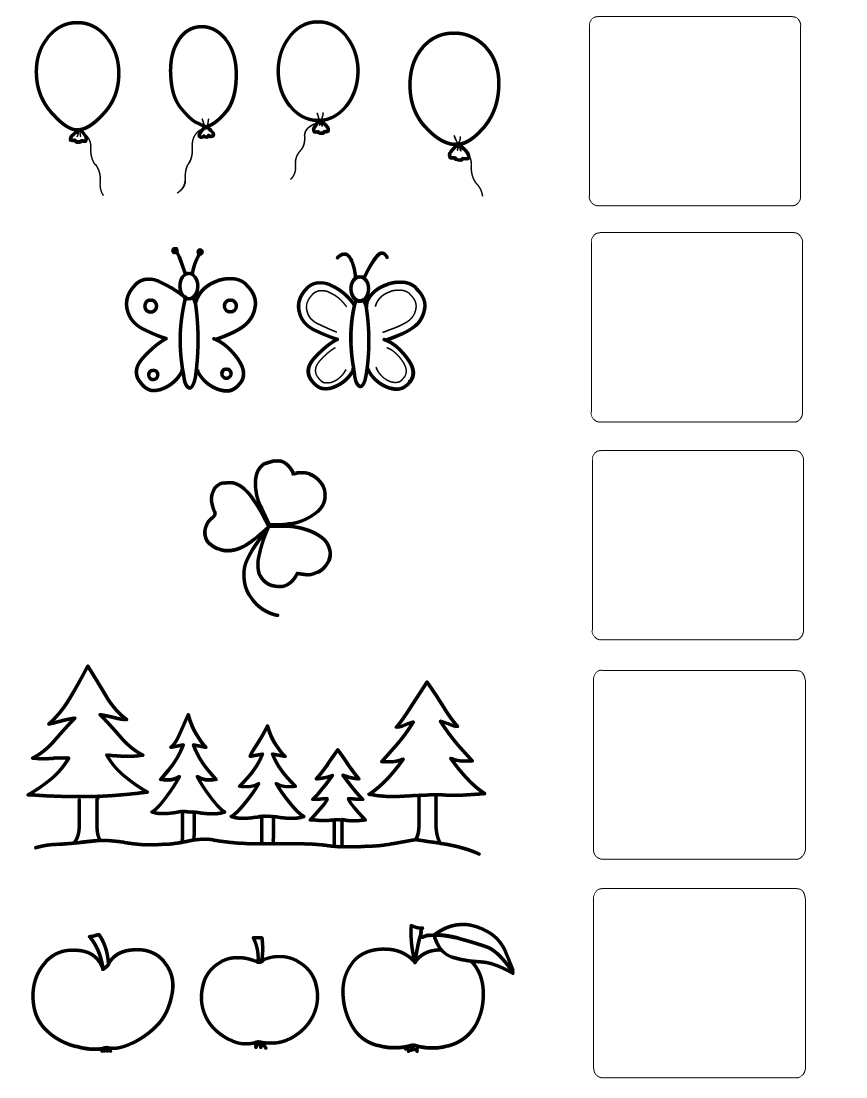 